Fit für den 4KellergassenLauf am 6. Oktober 2019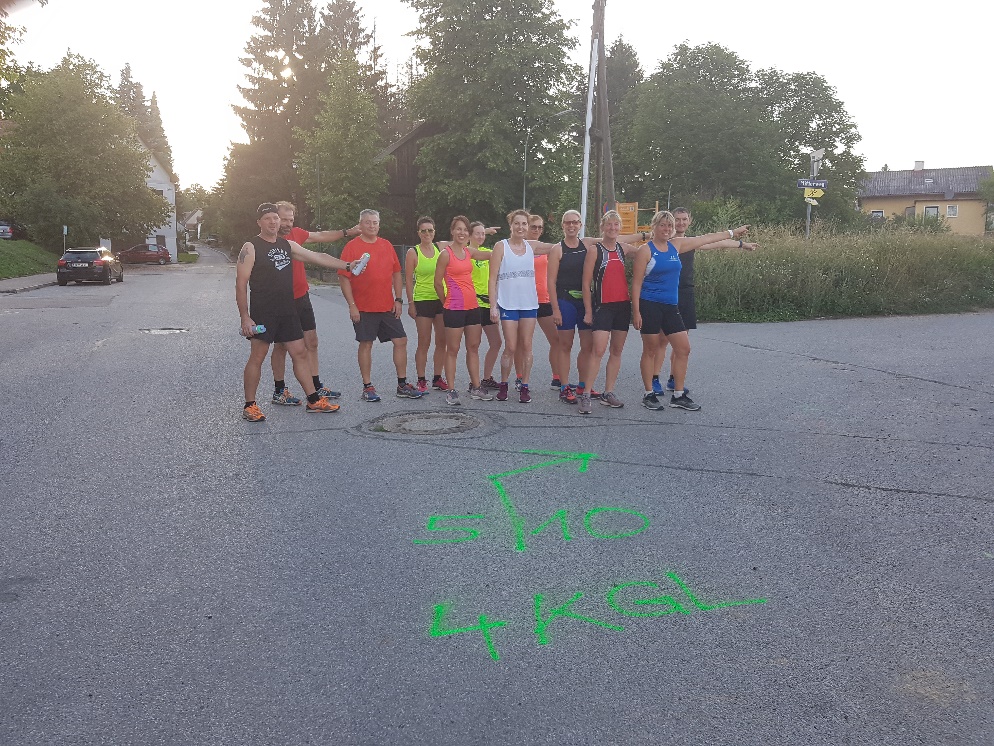 Gut vorbereitet lässt sich jede Aufgabe mit Spaß erledigen!Wir trainieren für DAS Laufevent in HollabrunnTreffpunkt für alle Läuferinnen und Läufer sowie Walkerinnen und Walkerjeden Donnerstag um 18:45 Uhr beim Studentenheim Hollabrunn5. September, 12. September, 19. September, 26. September 
und 3. OktoberEs wird in drei Gruppen je nach Bedarf trainiertdie 5 km Laufstrecke (Evi, Maria,….)die 10 km Königsdisziplin Laufstrecke (Rainer, Anita, Andrea,….)die 5 km Walkingstrecke (Maria, ……)Es sind immer erfahrene Läuferinnen und Läufer sowie Walkerinnen und Walker vor OrtDas Training findet bei jedem Wetter statt und ist kostenlos.Keine Voranmeldung erforderlich!